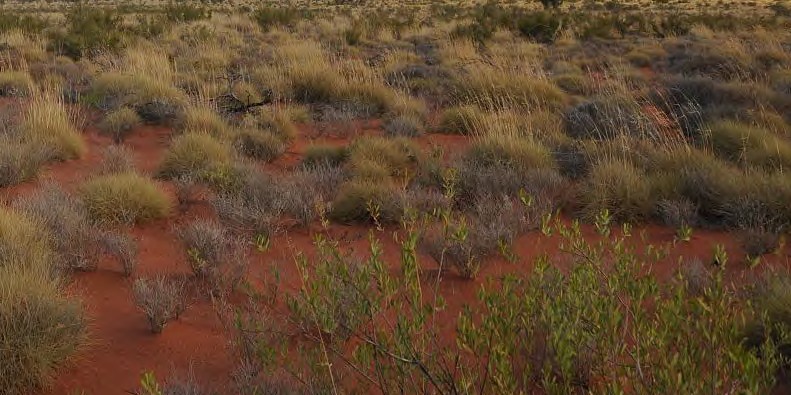 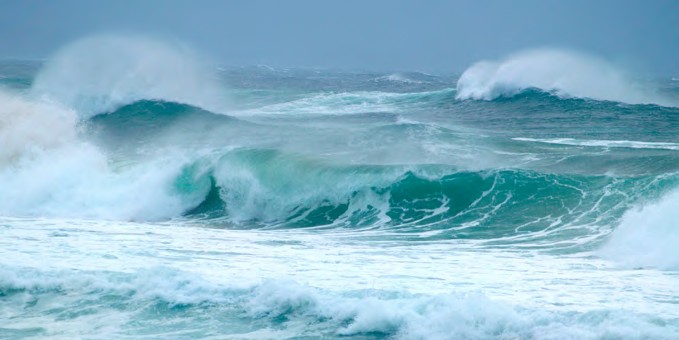 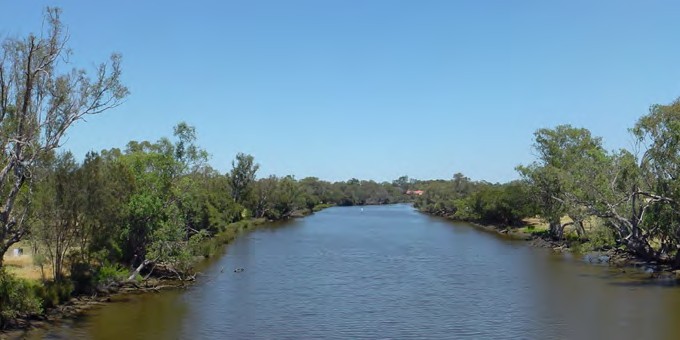 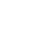 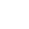 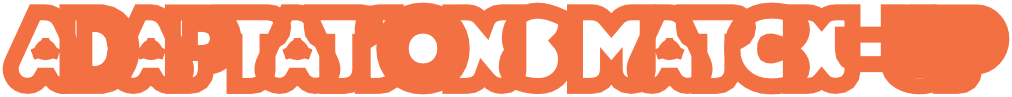 who lives here?Your task is to match an animal or plant with its environment, its adaptations, and the function of each adaptation.Cut out each environment image.Paste each environment image on a sheet of A4 paper. One environment per sheet.Page 17student sheet 9: adaPtations match-uP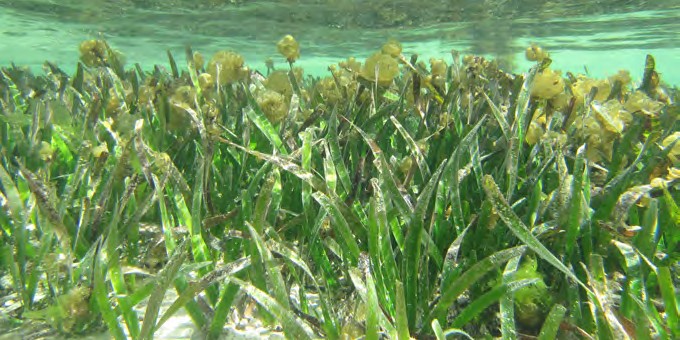 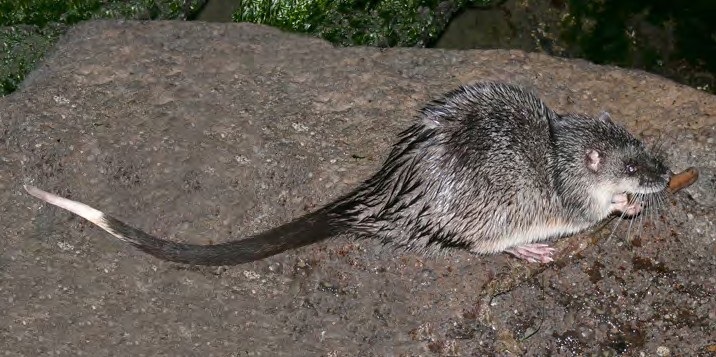 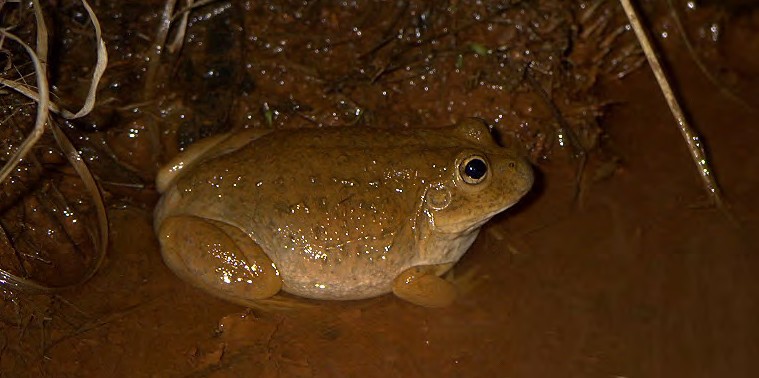 sPecies in the sPotlightYour task is to match an animal or plant with its environment, its adaptations, and the function of each adaptation.Cut out each animal or plant image.Paste each animal or plant image under the correct environment image you pasted on your sheet of A4 paper.Page 19student sheet 9: adaPtations match-uPwhich goes with which?Your task is to match an animal or plant with its environment, its adaptations, and the function of each adaptation.Cut out the adaptation images below.Paste each adaptation image in rows next to the correct animal or plant image you pasted on your A4 sheet.Adaptationeyes on the top of headAdaptationflowersAdaptationstreamlined bodyAdaptationflexible leavesAdaptationAdaptation	Adaptationgrinding teethcocoonwhiskersAdaptationgrey-green skinAdaptationretractable earsAdaptationwebbed feetAdaptationstrong rootsAdaptationair spacesAdaptationwaterproof furAdaptationlong tailAdaptationdigging tool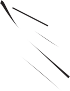 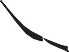 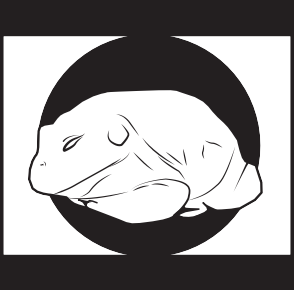 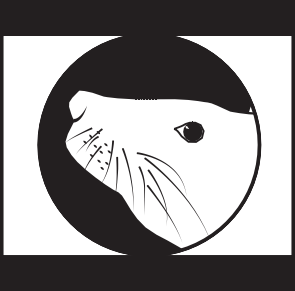 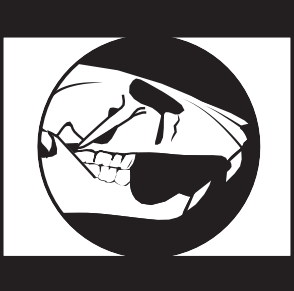 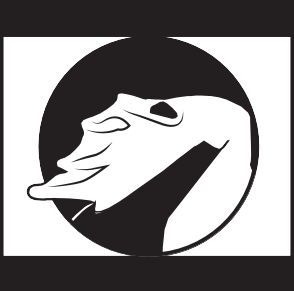 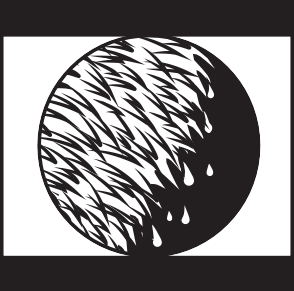 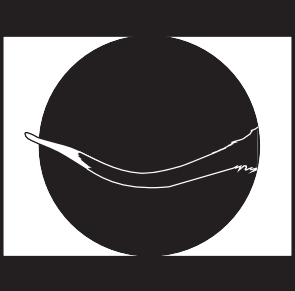 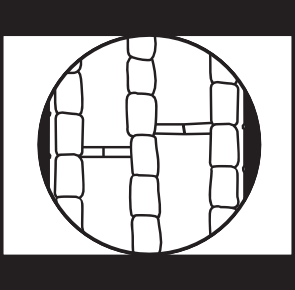 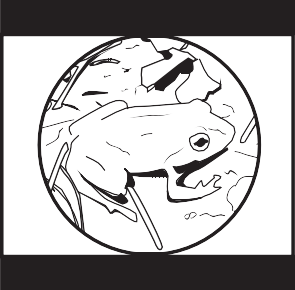 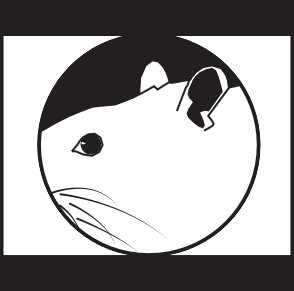 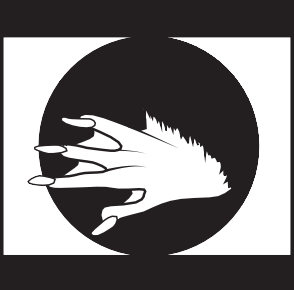 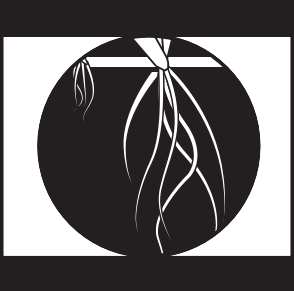 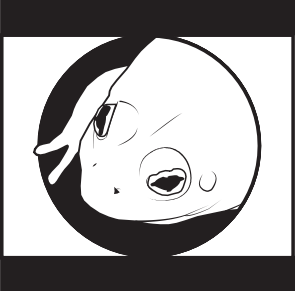 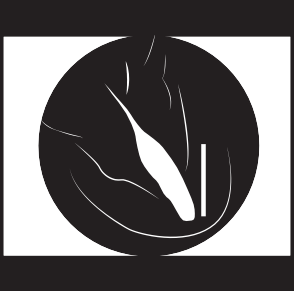 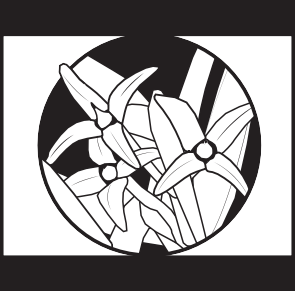 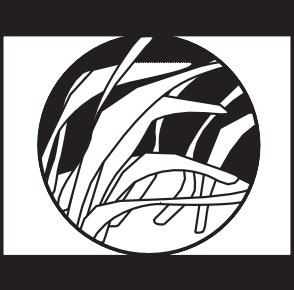 Page 21student sheet 9: adaPtations match-uPwhat is each adaPtation for?Your task is to match an animal or plant with its environment, its adaptations, and the function of each adaptation.The labels below describe the function (action or purpose) of each adaptation. For instance, the function of a kangaroo’s pouch is to carry young.Cut out each function label.Paste each function in a column under its correct plant or animal adaptation on A4 sheet.Page 23student sheet 9: adaPtations match-uPenvironmentanimaladaptations and functionsPage 25student sheet 9: adaPtations match-uPenvironmentanimaladaptations and functionsPage 26student sheet 9: adaPtations match-uPenvironmentanimaladaptations and functionsPage 27